UNIVERSITAS YUDHARTA PASURUAN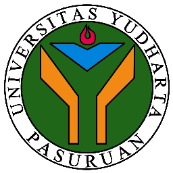 FAKULTAS PSIKOLOGI		REKAP NILAISEMESTER GENAP- TAHUN AKADEMIK 2022/2023PROGRAM STUDI PSIKOLOGI (C)Nama Dosen: Drs. ABDUL AMIN, M.PsiSKS: 3Matakuliah: Psikologi Lintas BudayaSemester: 4 - CNo.NamaNIMNilai AkhirKehadiran1.LUKMAN SETYO PRIAMBODO202069110031E152.M. AGUS ZAHIDIN202169110005A-153.MOCHAMMAD MAROMY202169110056A154.IZZA NUR RAHMA202169110065A155.BAGUS RAHMAN EFENDI202169110067A156.NUR KHARISMA FEBIANA202169110073A157.KIKI NUR IKHSAN202169110076A158.FINOS MARTINO202169110083A159.HARRY HERMAWAN WIDODO202169110085A1510.MUHAMMAD NOR HASAN202169110086A1511.ACHMAD ROYYAN ZAMANY202169110087A1512.SAFITRY NUR FATMAWATI202169110088A15Jumlah MahasiswaJumlah MahasiswaJumlah MahasiswaParaf dosen pengampuParaf dosen pengampuParaf dosen pengampuPasuruan, 10 Juli 2023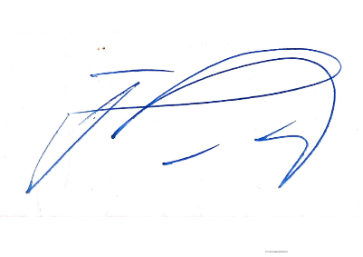 Dosen Pengampu,(Drs. Abdul Amin, M.Psi)